 24 сентября прошла  акция «Осторожно  водитель – ты же тоже родитель!» среди водителей. В целях привлечения внимания к проблемам детского дорожно-транспортного травматизма, предотвращение ДТП с участием детей. Учитель и ученицы 10 класса раздавали памятки водителям. Ученицы  с  большим  удовольствием  давали  наставления  водителям: «Водители, будьте внимательны на дорогах, соблюдайте правила дорожного движения.  Помните, что среди пешеходов сейчас много детей, идущих в школу и со школы. Водители, вы же тоже родители!».  Сначала немного озадаченные водители, быстро приходили в себя, улыбались. И, конечно, обещали вести себя на дорогах  так, как требуют жесткие правила по дорожной безопасности.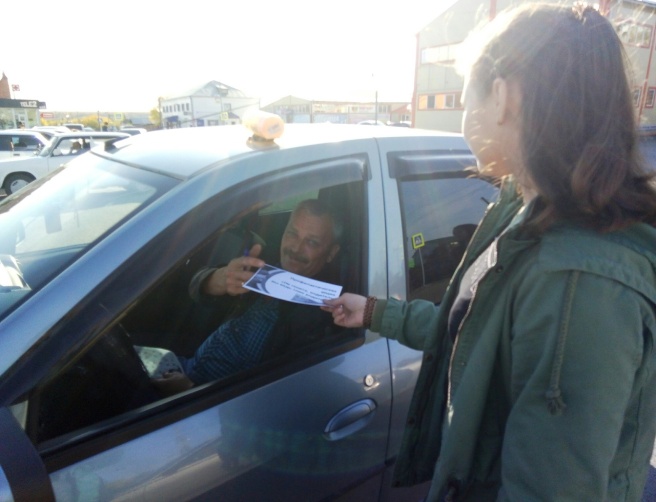 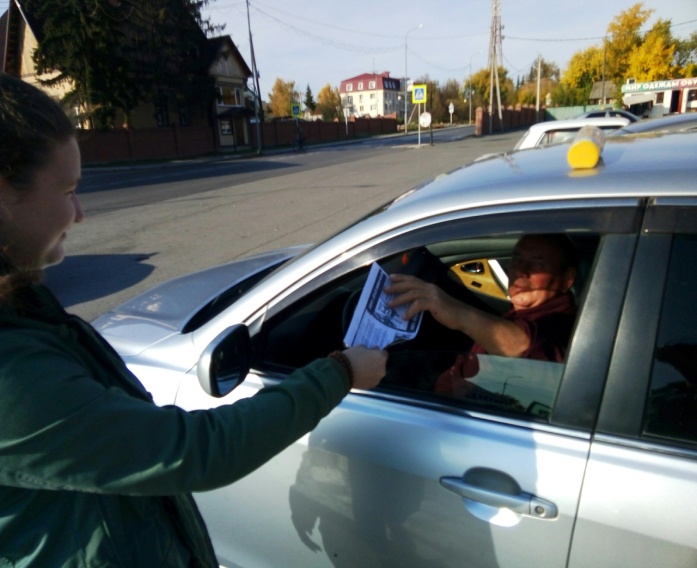 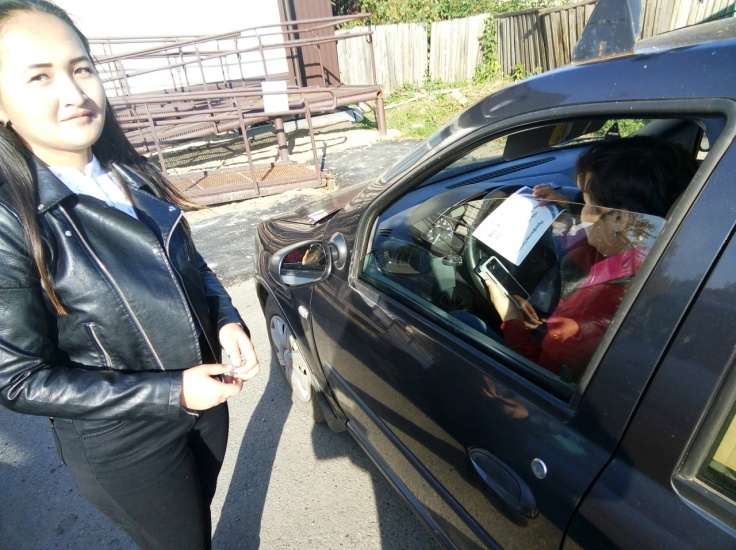 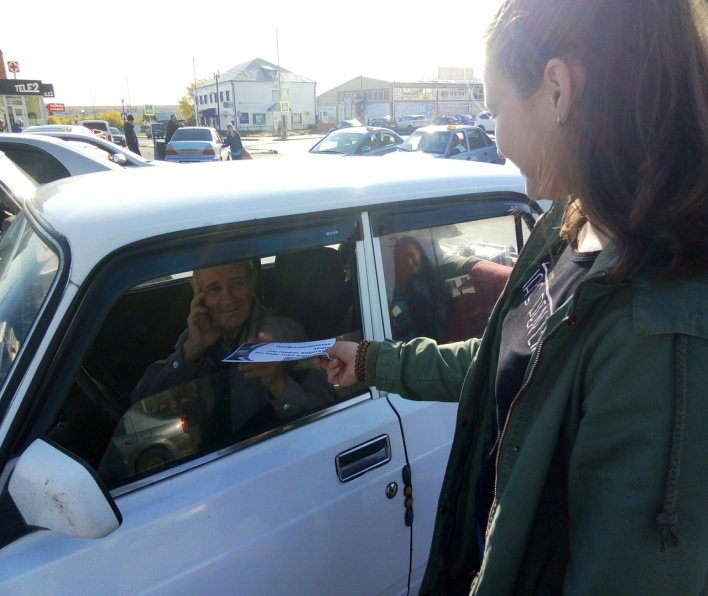 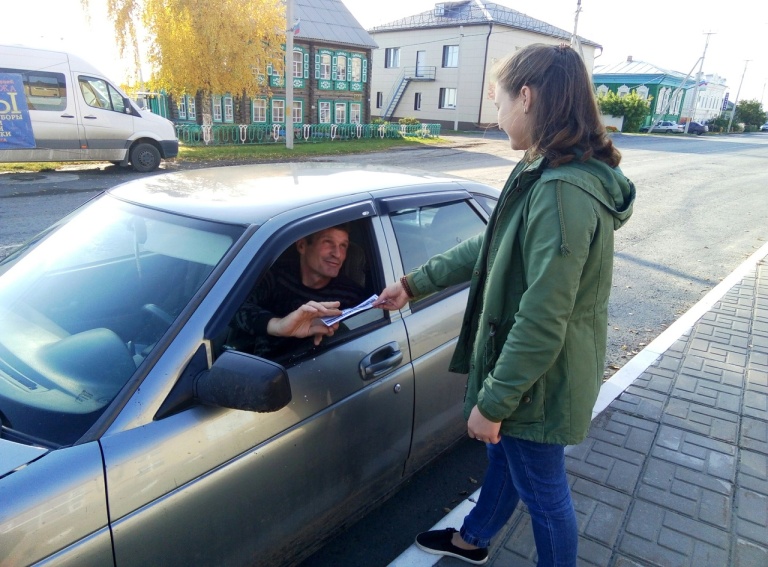 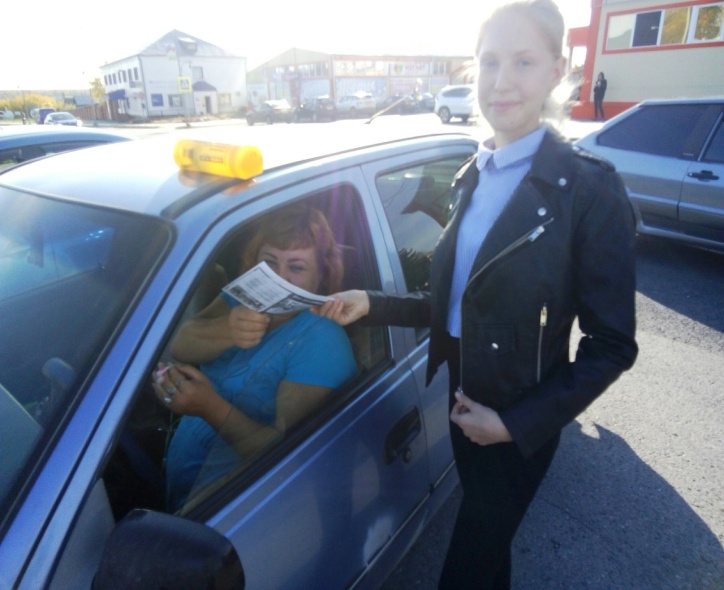 